 การให้บริการ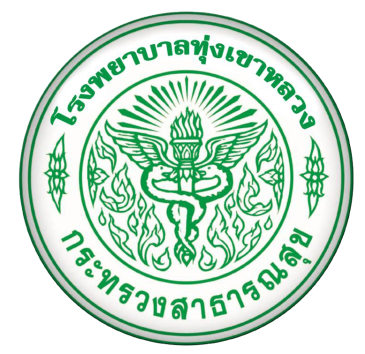 ขั้นตอนการรับบริการถ้าไม่เคยมารักษาที่โรงพยาบาลเลย ควรนำบัตรประจำตัวประชาชน มายื่นที่ห้องเวชระเบียน พร้อมรับบัตรคิวถ้าเคยมารับบริการแล้ว ให้ยื่นบัตรโรงพยาบาลที่ห้องเวชระเบียนพร้อมรับบัตรคิวนั่งรอเรียกชื่อตรงม้านั่ง  เมื่อเจ้าหน้าที่เรียกชื่อจากนั้นท่านก็จะได้รับบริการดังต่อไปนี้ซักประวัติ ชั่งน้ำหนัก วัดความดันโลหิต วัดไข้ ณ จุดคัดกรองนั่งรอเพื่อพบแพทย์ ณ หน้าห้องตรวจ เพื่อรอเรียบชื่อเข้าพบแพทย์และตรวจโรครับคำแนะนำ/ใบนัด/ใบส่งตัว/การตรวจพิเศษต่างๆ/ฉีดยา/หัตถการต่างๆหรือนอนโรงพยาบาล   หลังจากตรวจโรคเสร็จยื่นในสั่งยาที่ห้องจ่ายยา รอรับยาและคำแนะนำจากเภสัชกร กรณีมีการจ่ายเงิน ให้ไปจ่ายเงินที่ห้องจ่ายเงิน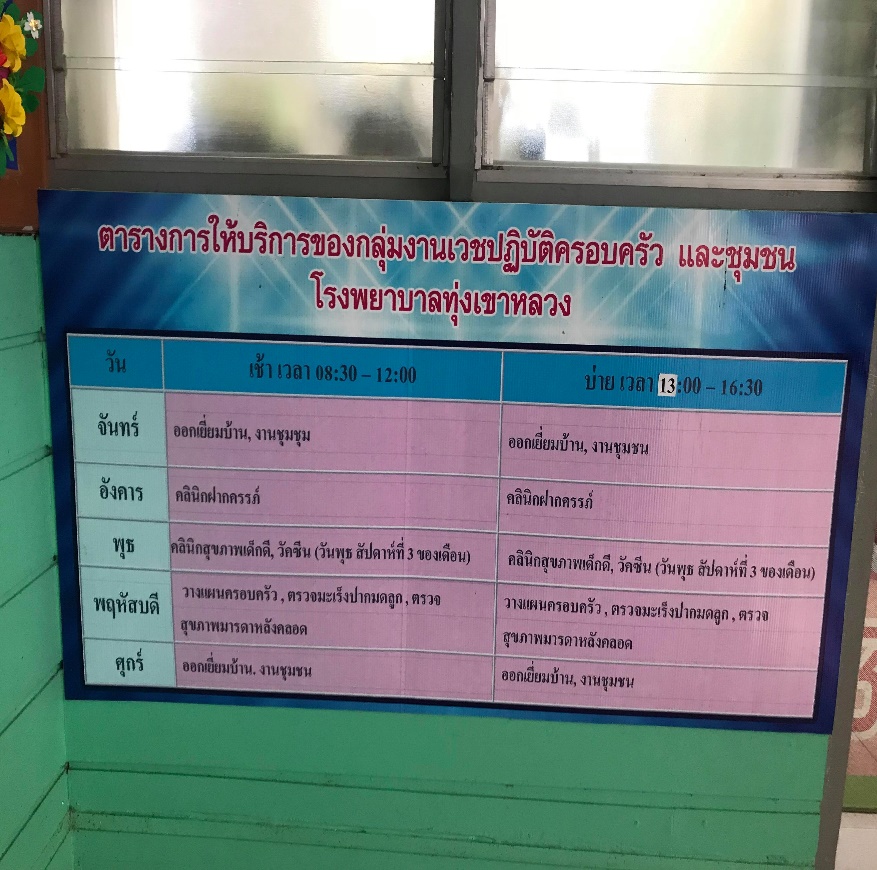 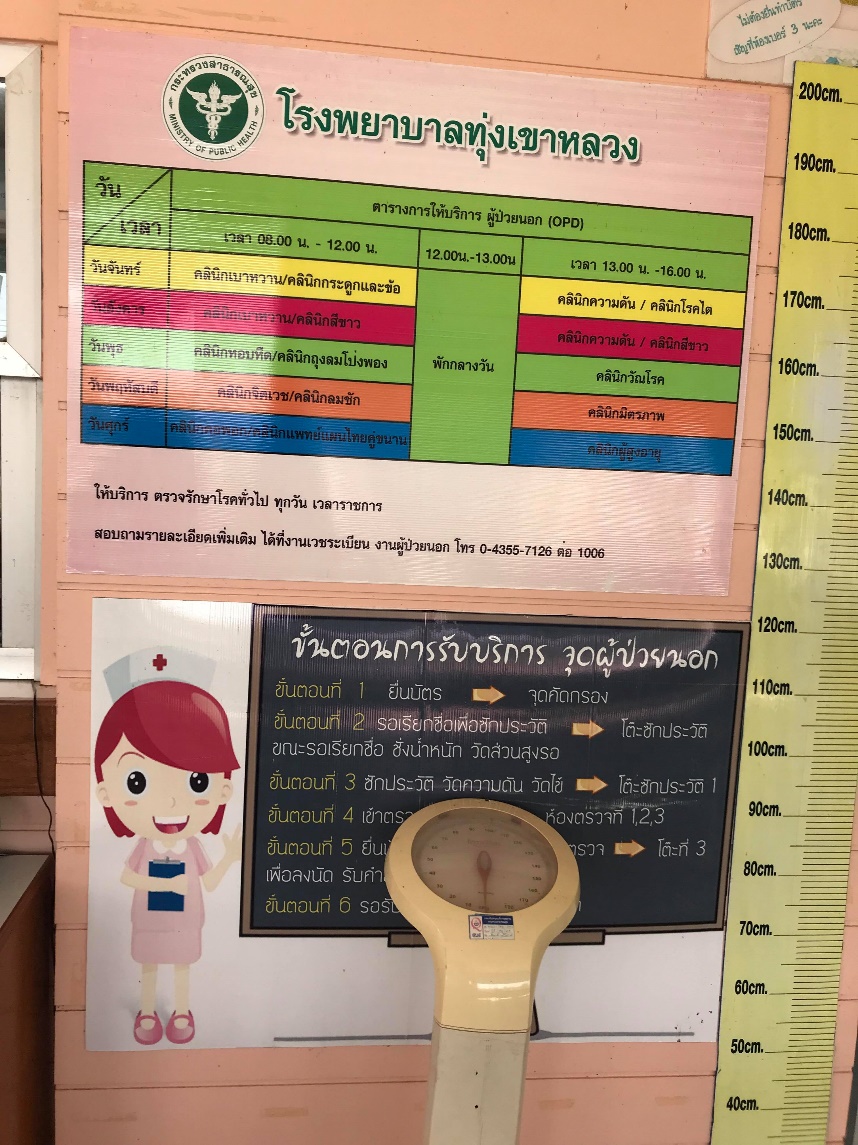 ศูนย์หลักประกันสุขภาพและรับเรื่องร้องเรียนตั้งอยู่ชั้นที่ 1 ตึกผู้ป่วยนอก โรงพยาบาลทุ่งเขาหลวงในเวลา ราชการ  043 - 557177 ต่อ 1002นอกเวลาราชการ  095 – 614 – 5544www.tklhospital.go.thE - mail : tklhospital@hotmail.comFace book : โรงพยาบาลทุ่งเขาหลวง จังหวัดร้อยเอ็ด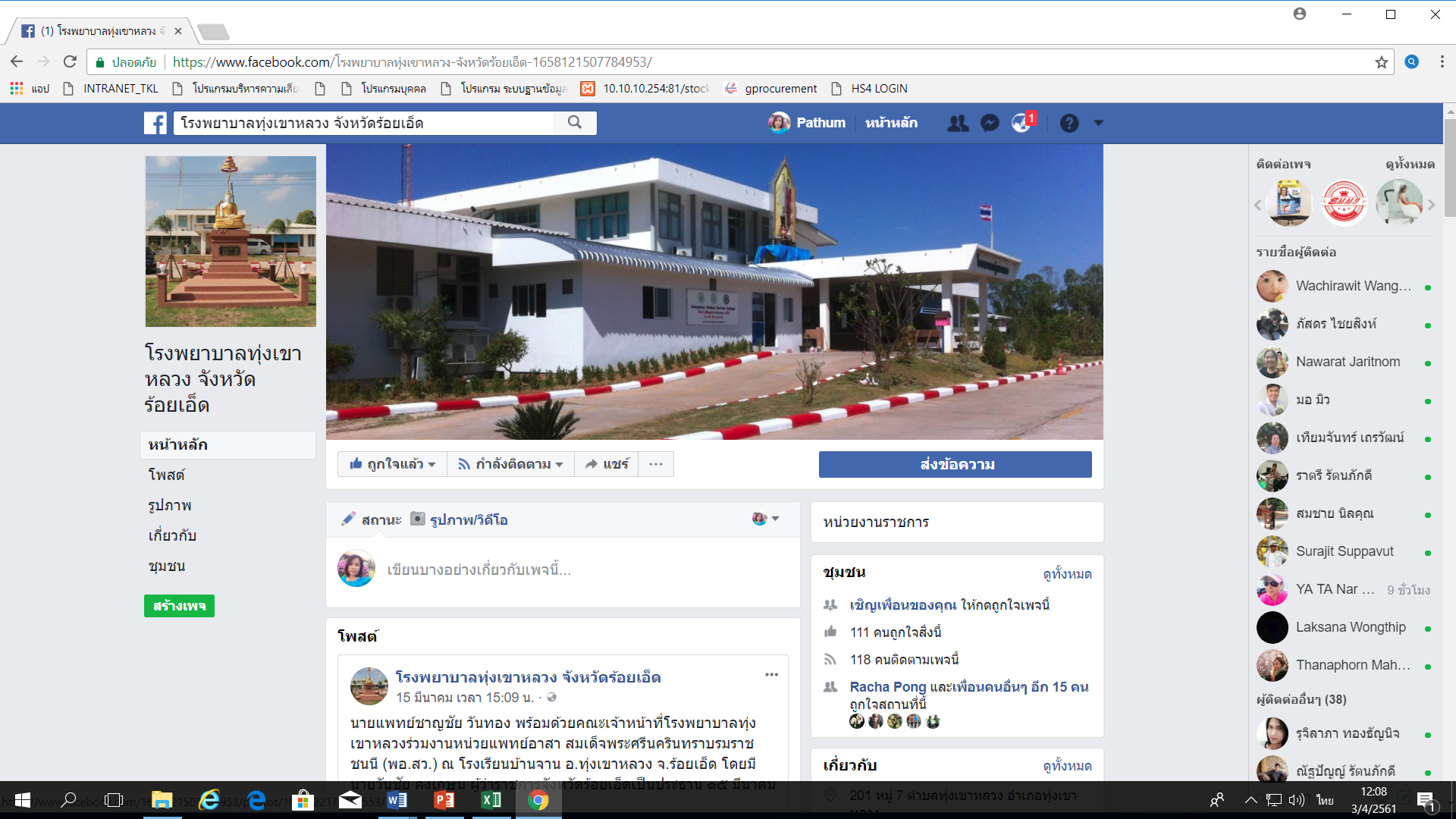 